Технологическая последовательность изготовления сумки№ п/пОписание Схема, рисунокМатериалы, инструменты, оборудование1.Начертить выкройку на бумаге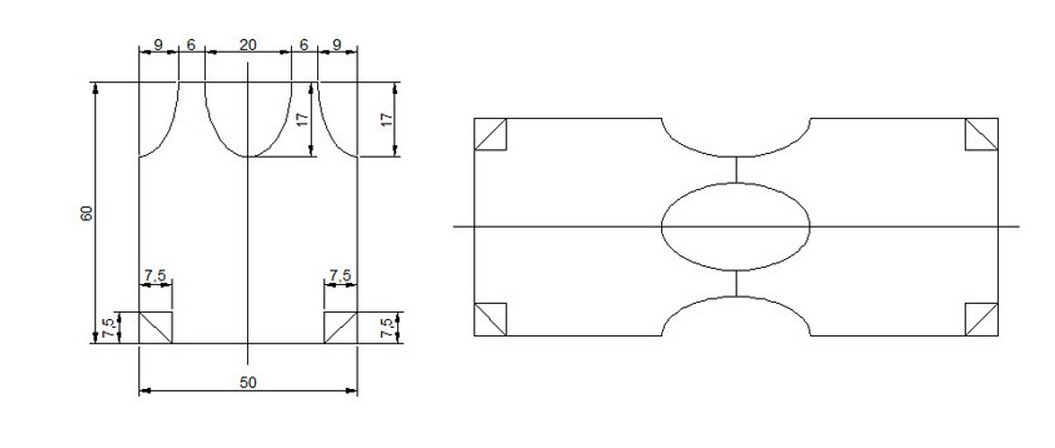 Бумага, карандаш2.Выкроить из ткани сумкуТкань, ножницы3.Боковые швы обрабатываем двойным швом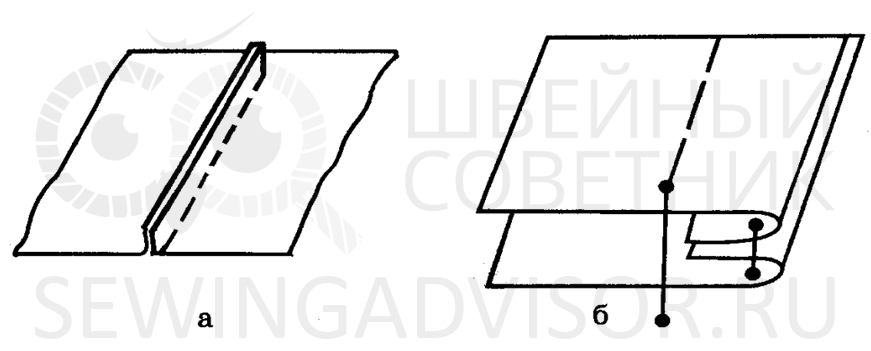 Швейная машина, утюг4.Таким же обрабатываем низ сумки---Швейная машина, утюг5.Застрачиваем уголки и закрепляем 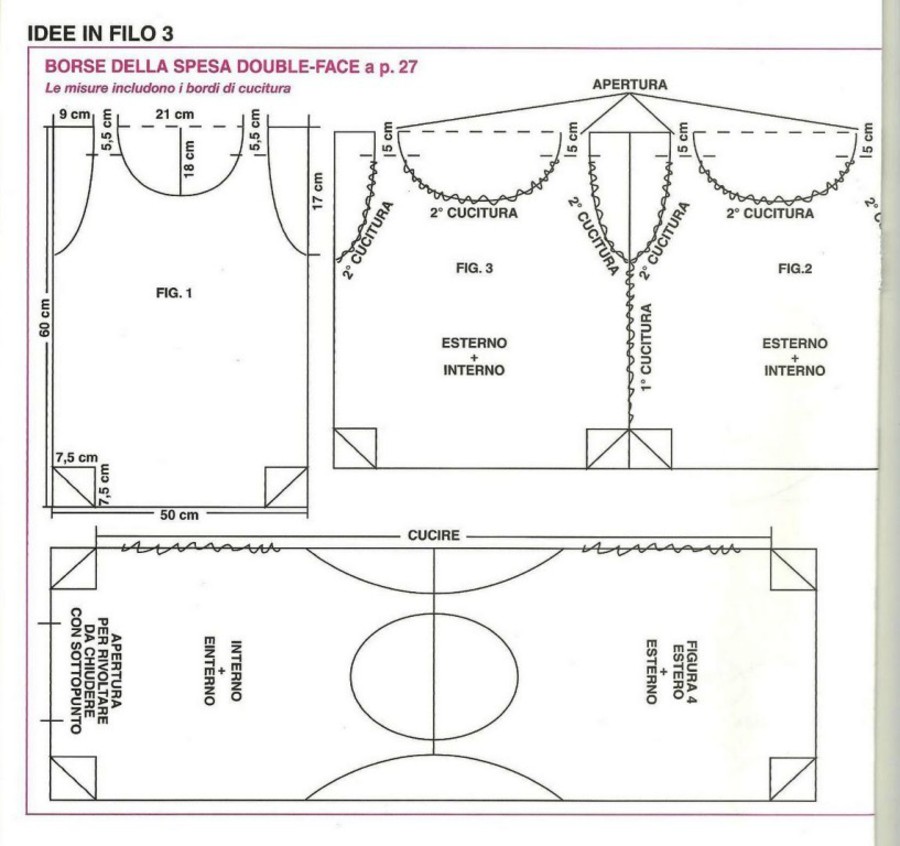 Швейная машина6.Обрабатываем окантовочным швом верхние срезы на сумке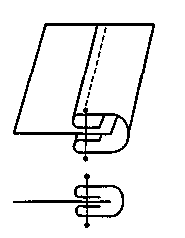 Швейная машина7.Сшить чехол в форме конвертика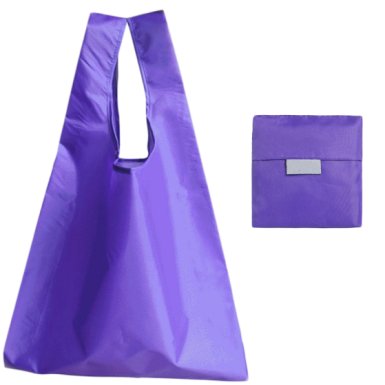 Швейная машина